Aanvraagformulier voor ondersteuning bij 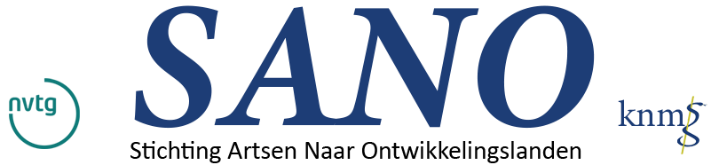 vervolgopleidingPersoonsgegevensNaam:		……………………………………………………………………....…... Voornamen:		……………………………………………………………………....…...Geboortedatum: 	… / … / ……  (dd/mm/jjjj)  Geslacht:  M / VNationaliteit:	….…………………………………………………………………...…...Adres:	…………………………………………………………………………...Postcode:	……………………	Woonplaats :   ……………………………………Telefoonnummer:		…………………… 	Emailadres:     ……………………………………Correspondentieadres in Nederland (indien van toepassing)Adres:	…………………………………………………………………………...Postcode:	………………  Woonplaats :   …………………………………………Opleiding Datum BIG-registratie:	… / … / ……  (dd/mm/jjjj)  Datum AIGT-registratie:	… / … / ……  (dd/mm/jjjj)   Opleidingsplaats 1:	….…………………………………………………………………...…...Opleidingsperiode:		… / … / …… t/m … / … / ……  (dd/mm/jjjj)   Opleidingsplaats 2:		….…………………………………………………………………...…...Opleidingsperiode:		… / … / …… t/m … / … / ……  (dd/mm/jjjj)   NTC:	            		… / … / …… t/m … / … / ……  (dd/mm/jjjj)Opleidingsplaats buitenland:	….…………………………………………………………………...…...Opleidingsperiode:                	… / … / …… t/m … / … / ……  (dd/mm/jjjj)WerkervaringInstelling en land:	….…………………………………………………………………...…...Periode:			… / … / …… t/m … / … / ……  (dd/mm/jjjj)   Instelling en land:		….…………………………………………………………………...…...Periode:			… / … / …… t/m … / … / ……  (dd/mm/jjjj)   Overige werkervaring kan onderaan formulier worden weergegeven of door toevoegen van een recent Curriculum Vitae (CV).Vervolgopleiding:Opleiding:	….…………………………………………………………………...…...Opleidingsinstituut:	….…………………………………………………………………...…...Plaats en land: 	….…………………………………………………………………...…...Opleidingsperiode: 	… / … / …… t/m … / … / ……  (dd/mm/jjjj)   Aanvraag voor bijdrage vervolgopleiding van € ……………. (maximaal € 15.000). Contractvoorwaarden:U heeft aantoonbaar minimaal twee jaar als Arts Internationale Gezondheidszorg en Tropengeneeskunde (AIGT) in een lage-, middeninkomensland gewerkt.Onder een lage-, middeninkomensland verstaat SANO landen die in de HDI (Human Development Index) onder de categorie low en medium vallen.De bijdrage vervolgopleiding is een voorschot op de onkosten, met een maximum van € 15.000 per opleiding, geheel te beschouwen als lening. Binnen drie maanden na voltooiing van de vervolgopleiding zal de door SANO uitgekeerde bijdrage moeten worden terugbetaald via rekening NL36 ABNA 0622 3896 45, onder vermelding van “terugbetaling lening plus naam van de begunstigde”. Mocht u het bedrag niet in een keer kunnen terugbetalen kunt u binnen de terugbetalingstermijn van drie maanden een verzoek bij SANO indienen voor een afbetalingsregeling. Mocht SANO na de terugbetalingstermijn niets van u vernomen hebben, zal er actie ondernomen worden om het bedrag terug te vorderen.Wanneer u na afronden van de vervolgopleiding aantoonbaar twee jaar in een lage-, middeninkomensland werkzaam bent wordt 2/3 van de lening omgezet in een schenking. Het resterende deel van de lening zal conform de bij artikel 4 genoemde voorwaarden binnen drie maanden na afronding van de vervolgopleiding moeten worden terugbetaald. Bij het niet succesvol afronden van de vervolgopleiding dient altijd de volledige lening te worden terugbetaald. De betaling door SANO geschiedt bij aanvang van de vervolgopleiding op een Nederlandse bankrekening.Enige verandering van contact- en/of opleidingsgegevens in de periode dat u een bijdrage van SANO ontvangt dient direct aan het SANO secretariaat (info@stichtingsano.nl) te worden gemeld. De financiële vergoeding kan niet met terugwerkende kracht worden toegekend.Het wel of niet toekennen van de financiële vergoeding ligt enkel en alleen bij het bestuur van SANO en dit besluit kan niet worden aangevochten.Samen met dit volledig en naar waarheid ingevulde aanvraagformulier dienen de volgende documenten meegestuurd te worden: kopie van paspoort (bij voorkeur zonder herkenbaar BSN-nummer), kopie inschrijving RGS als AIGT en een recent Curriculum Vitae (CV).Opmerkingen:……………………………………………………………………………………………………………………………………………………………………………………………………………………………………………………………………………………………………………………………………………………………………………………………………………………………………………………………………………………………………………………………………………………………………………………………………………………………………………………………………………………………………………………………………………………………………………………………………………………………………………………………………………………………………………………………………………………Voor akkoordDatum: … / … / ……  (dd/mm/jjjj)  Handtekening					………………………………………..	IBAN:			NL … ……… …………………………………………………………Naam:			…………………………………………………………………………Plaats:			…………………………………………………………………………Bijlagen (voeg deze documenten toe):- Kopie paspoort (bij voorkeur zonder herkenbaar BSN-nummer)- Inschrijving AIGT RGS - Recent Curriculum Vitae (CV)Zonder deze documenten wordt uw aanvraag niet in behandeling genomen.SANO								Email: info@stichtingsano.nlIBAN: NL36 ABNA 0622 3896 45KvK: 41200844 